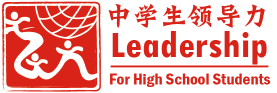 第九届中学生领导力展示会项目评估报告（此页供项目集体上交用）项目名称                            项目类别                            项目主席及联系电话                  项目组成员                          指导教师及任教学科                  所在学校                            校    长                            学校地址                            中学生领导力展示会组委会制二零一八年三月第九届中学生领导力展示会项目评估报告（此页供项目成员个人留存用）项目名称                            项目类别                            项目主席及联系电话                  项目成员                            指导教师及任教学科                  所在学校                            校    长                            学校地址                            中学生领导力展示会组委会制二零一八年三月一、项目基本情况二、团队成员工作评估（由项目成员分别填写）三、人力资源利用评估四、学业关联度评估（由项目成员分别填写）五、素养提升评估（由项目成员分别填写）六、项目工具开发评估七、项目效果评估八、项目整体评估（指导教师填写）九、项目审核与推荐项目名称涉及学科此表供评委（读者）了解项目整体情况。请简要说明以下情况：1.项目所要解决的问题，或要做的事情；2.项目对象界定；3.项目实施起止时间，主要措施和过程；4.项目结果（成果、效果）（1000字以内）。此表供评委（读者）了解项目整体情况。请简要说明以下情况：1.项目所要解决的问题，或要做的事情；2.项目对象界定；3.项目实施起止时间，主要措施和过程；4.项目结果（成果、效果）（1000字以内）。此表供评委（读者）了解项目整体情况。请简要说明以下情况：1.项目所要解决的问题，或要做的事情；2.项目对象界定；3.项目实施起止时间，主要措施和过程；4.项目结果（成果、效果）（1000字以内）。此表供评委（读者）了解项目整体情况。请简要说明以下情况：1.项目所要解决的问题，或要做的事情；2.项目对象界定；3.项目实施起止时间，主要措施和过程；4.项目结果（成果、效果）（1000字以内）。项目组成员签名：                                                     日期：     年    月    日项目组成员签名：                                                     日期：     年    月    日项目组成员签名：                                                     日期：     年    月    日项目组成员签名：                                                     日期：     年    月    日姓名性别年级分工手机1.项目实施中所做的主要工作、主要成果；2.对自己在项目实施中履职情况、贡献情况评估；3.参与项目后在知识、能力、态度方面的主要收获；4.对以后学业、成长的启迪、促进。1.项目实施中所做的主要工作、主要成果；2.对自己在项目实施中履职情况、贡献情况评估；3.参与项目后在知识、能力、态度方面的主要收获；4.对以后学业、成长的启迪、促进。1.项目实施中所做的主要工作、主要成果；2.对自己在项目实施中履职情况、贡献情况评估；3.参与项目后在知识、能力、态度方面的主要收获；4.对以后学业、成长的启迪、促进。1.项目实施中所做的主要工作、主要成果；2.对自己在项目实施中履职情况、贡献情况评估；3.参与项目后在知识、能力、态度方面的主要收获；4.对以后学业、成长的启迪、促进。1.项目实施中所做的主要工作、主要成果；2.对自己在项目实施中履职情况、贡献情况评估；3.参与项目后在知识、能力、态度方面的主要收获；4.对以后学业、成长的启迪、促进。1.项目实施中所做的主要工作、主要成果；2.对自己在项目实施中履职情况、贡献情况评估；3.参与项目后在知识、能力、态度方面的主要收获；4.对以后学业、成长的启迪、促进。1.项目实施中所做的主要工作、主要成果；2.对自己在项目实施中履职情况、贡献情况评估；3.参与项目后在知识、能力、态度方面的主要收获；4.对以后学业、成长的启迪、促进。1.项目实施中所做的主要工作、主要成果；2.对自己在项目实施中履职情况、贡献情况评估；3.参与项目后在知识、能力、态度方面的主要收获；4.对以后学业、成长的启迪、促进。1.项目实施中所做的主要工作、主要成果；2.对自己在项目实施中履职情况、贡献情况评估；3.参与项目后在知识、能力、态度方面的主要收获；4.对以后学业、成长的启迪、促进。1.项目实施中所做的主要工作、主要成果；2.对自己在项目实施中履职情况、贡献情况评估；3.参与项目后在知识、能力、态度方面的主要收获；4.对以后学业、成长的启迪、促进。                           填写人签名：                     日期：     年    月     日                           填写人签名：                     日期：     年    月     日                           填写人签名：                     日期：     年    月     日                           填写人签名：                     日期：     年    月     日                           填写人签名：                     日期：     年    月     日                           填写人签名：                     日期：     年    月     日                           填写人签名：                     日期：     年    月     日                           填写人签名：                     日期：     年    月     日                           填写人签名：                     日期：     年    月     日                           填写人签名：                     日期：     年    月     日1.项目实施所需和可用资源分析(需要哪些知识、资料、帮助、支持，哪些部门和人员可以提供这些资源) ；2.校长（校领导）资源（向领导汇报、请示情况，领导指导、支持情况）)；3.学校资源（争取学校老师、部门支持帮助情况；若聘本校教师为专业指导，请教、收获情况）；4.校外资源（若聘校外人士为专业指导，请教、收获情况；向校外部门、社会组织等的请教、收获情况）。项目组成员签名：                                                日期：     年    月    日1.项目与中学课程关系分析（项目实施中用到了哪些学科的哪些知识）；2.做项目对以后的文化课学习可能产生哪方面的启迪、促进作用；3.为做好项目，阅读了哪些书、杂志、文章；4.为做好项目，听取或组织了哪些专业报告、讲座？填写人签名：                     日期：     年    月     日填写此表的过程，是一个反思、学习的过程，需要你的从容、真诚。请用你在做项目过程中的真实经历、感受，反思你曾面对的挑战、采取的办法、最后的收获。1.沟通：你在做项目过程中的表达、倾听、交流、理解、争取、退让、共识情况。2.判断：你在做项目过程中信息获取、资源开发、情况分析、结果预判情况。3.影响：你在做项目过程中表达主张、说服他人、传播影响情况。4.决策：你在做项目过程中选定目标、制定方案、协调分歧、合作做事情况。5抗挫：你在做项目过程中抗挫折、打击、失败情况。6.价值：你在做项目过程中对使命、责任、服务等核心概念的理解。填写人签名：                     日期：     年    月     日1.列出项目实施中撰写的各种文件清单（原件附后）：包括给政府、人大的信件、倡议，在学校、社会发布的通知等；2.项目文件编制质量评估（形式、内容、作用、不足）；3.项目实施中编制的调查问卷、开发的软件资源等情况；4.问卷、软件质量评估：亮点与不足；5.项目实施中经费筹集与管理评估：筹款情况，经费使用情况。项目组成员签名：                                                   日期：     年    月    日1.项目预期目标；2.项目实际效果及目标达成情况；3.项目在学校的影响情况；4.项目被本地媒体报道、社会反响情况；5.项目的可推广度、可延续度。项目组成员签名：                                                   日期：     年    月    日项目成果离不开指导教师的辛勤付出。此表希望能反映指导教师为项目所做的主要工作，以及指导教师对项目主要教育意义、项目在本校影响等方面的评价。                                        指导教师签名：          日期：   年    月      日1专家审核意见                                               专家签名：           日期：     年    月    日2.校长推荐意见                                           校长签名：           日期：     年    月    日                                                            单位（盖章）